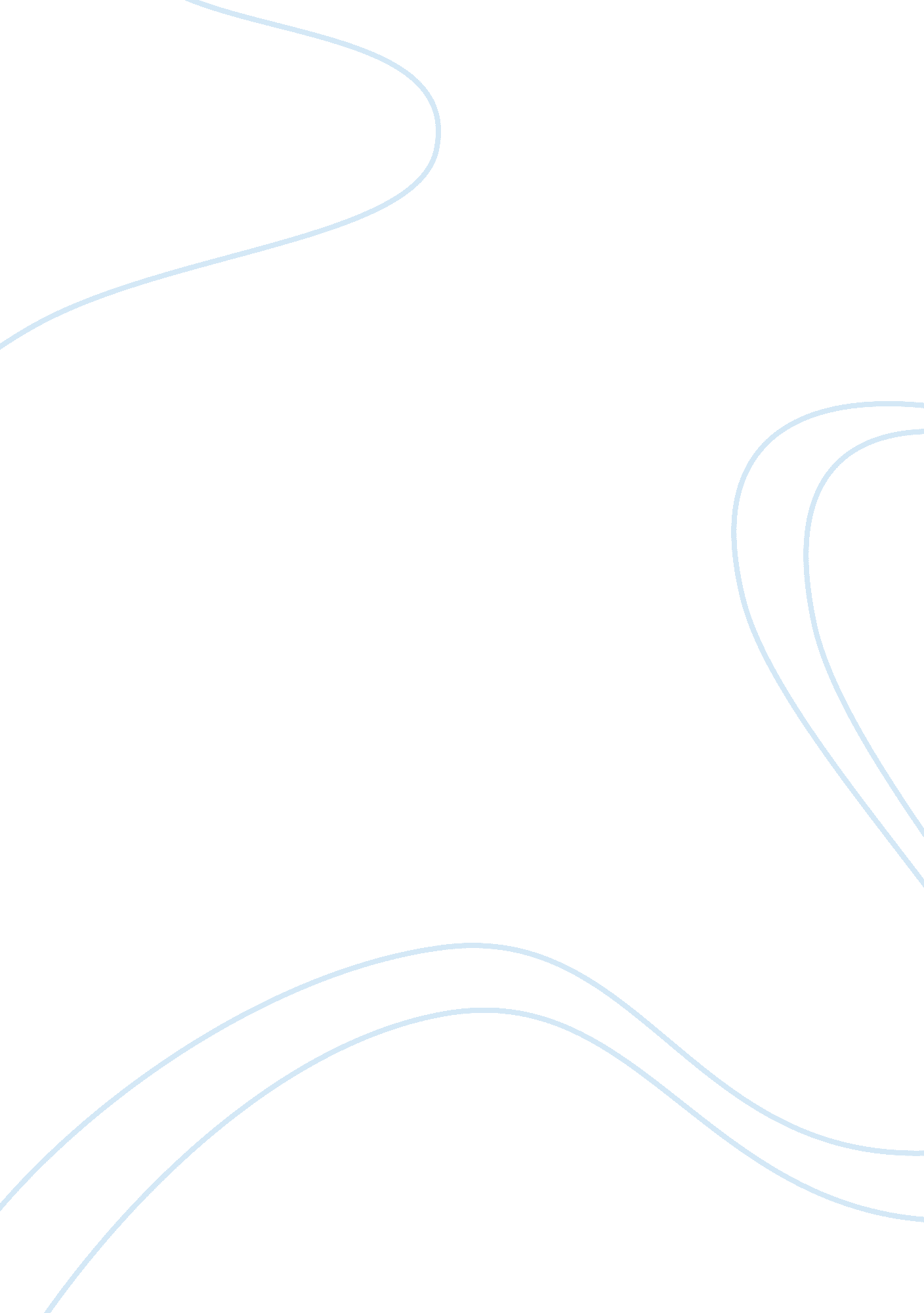 The effect of affordable act care on ryan white patients critical thinking sample...Economics, Insurance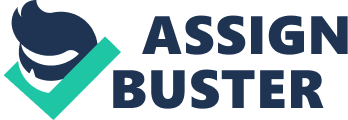 \n[toc title="Table of Contents"]\n \n \t Introduction to Healthcare Systems \n \t Conclusion \n \t References \n \n[/toc]\n \n Introduction to Healthcare Systems Georgia State University 
Introduction 
Affordable Care Act or ACA is a remarkable opportunity for people who have HIV, as well as people who are presently receiving services over the Ryan White Program, to raise their approach to affordable and quality health care. The federal states, government, consumers, and insurers have a list of roles and responsibilities to facilitate the implementation of the ACA. Ryan White Program is a national program designed particularly for the treatment and care and for support programs for people who have HIV or AIDS in the United States. The Ryan White Program is controlled by the Health Resources and Services Administration or HRSA of the Department of Health and Human Services or DHHS in the U. S. In this writing, we will discuss the effect of Affordable Care Act on the Ryan White patients. We will also learn about the recent news regarding the policies and rules of this act, and future implications as well. 
Affordable Care Act has been approved to become law to help ensure Americans to have stable, safe, and inexpensive health insurance. The ACA is one of the most essential parts of legislation in the battle against HIV and AIDS in current history. The implications of ACA for people at risk and have HIV and AIDS are improved such as coverage for people who have pre-existing conditions; wider Medicaid eligibility; additional affordable coverage; and more affordable drug prescription costs for Medicare beneficiaries. The ACA also assists all Americans, especially the people at risk or have HIV and AIDS, have access to the greatest quality care and coverage (aids. gov). 
The Ryan White Program is a program established to provide treatment, care, and coverage, for people who have face coverage limits or no further source of coverage. This program is currently authorized and can continue to work through Congressional provisions with or without following legislation. The ACA has significance for the Ryan White Program under the health reform law, which passed in year 2010. In the beginning of year 2014, many patients of Ryan White Program who receive treatment and care starts to receive coverage from other programs created through ACA (aahivm. org). 
Over the past years, the Ryan White Program has been at a critical stage. This program has expanded to become a critical piece of the HIV health care delivery organization in the U. S., providing services and care to over half a million individuals affected by HIV every year. If the ACA will not support the critical services of Ryan White Program, including retention, linkage and adherence supports, Ryan White Program is probable to continue to be critical piece of the HIV health care system in the United States (Crowley & Kates, 2013). 
The National Alliance for State and Territorial AIDS Directors or NASTAD released data in June, 2014 indicating that Ryan White Program still plays a very important role in the lives of people who are affected by HIV and AIDS. The data are about the implementation of the ACA. At the start of the first ACA open enrollment period, the Ryan White Programs amended more than 25, 000 clients to broader coverage options. Around 12, 000 of these clients were enrolled in the expansion of Medicaid, and more than 13, 000 clients were enrolled in Qualified Health Plans or QHPs through health exchanges. Even though being enrolled in coverage options, these people still receive help from Ryan White Programs because these individuals cannot afford the QHPs without Ryan White Program assistance, despite getting federal subsidies (Wood, 2014). 
The continued excellent quality care for Ryan White patients through the Ryan White program is very important, specifically for states that will not expand Medicaid coverage, for individuals who are not qualified for expanded private health insurance or Medicaid tax credits or reductions of cost-sharing, and for services that are not sufficiently covered or are totally not covered through private insurance or Medicaid (Hargreaves, Oddo, Bagchi & Gilman, 2012). Conclusion Affordable Care Act is a law that was signed to help in providing Americans receive affordable health insurance. The implementation of ACA is very important to Ryan White patients who are receiving health care through the Ryan White Program because it will provide assistance to patients who cannot afford private insurance such as Medicaid. The potentially future implications of ACA through Ryan White patients over the next coming years would be more helpful in a way that these implications can help identify gaps and overlaps in services in the Ryan White Program. These implications can also help identify gaps in state-specific service and continue to work in order to meet National HIV and AIDS Strategy or NHAS goals to increase access to health care and decrease health disparities among Ryan White patients. References AIDS. gov. (n. d.). The Affordable Care Act and HIV/AIDS. Retrieved from http://www. aids. gov/federal-resources/policies/health-care-reform/ 
American Academy of HIV Medicine. (n. d.). Ryan White Program. Retrieved from http://www. aahivm. org/ryanwhite 
Crowley, J. S., & Kates, J. (2013, April). Updating the Ryan White HIV/AIDS Program for a New Era: Key Issues & Questions for the Future. Retrieved from http://kaiserfamilyfoundation. files. wordpress. com/2013/04/8431. pdf 
Hargreaves, M., Oddo, V., Bagchi, A., & Gilman, B. (2012, November 29). Potential Impact of the Affordable Care Act on the Ryan White HIV/AIDS Program. Retrieved from https://careacttarget. org/sites/default/files/file-upload/resources/Potential%20Impact%20of%20ACA%20on%20RWHAP%20Nov%2030%202013. pdf 
Wood, A. (2014, June 6). The Need Still Exists for ADAP : HIV Health Reform. Retrieved from http://www. hivhealthreform. org/2014/06/06/the-need-still-exists-for-adap/ 